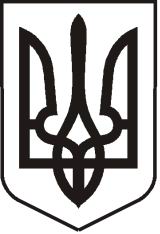 УКРАЇНАЛУГАНСЬКА  ОБЛАСТЬПОПАСНЯНСЬКИЙ  РАЙОН
ПОПАСНЯНСЬКА  МІСЬКА  РАДА ШОСТОГО   СКЛИКАННЯСТО СІМНАДЦЯТА СЕСІЯРIШЕННЯ06 жовтня 2020 р.                               м. Попасна	                                      № 117/16Про безоплатне прийняття майна у комунальнувласність  територіальної громади м. Попасната передачу на баланс ПМСЗ «Відродження»Розглянувши лист відділу культури, молоді, спорту та освіти Попаснянської районної державної адміністрації щодо безкоштовного прийняття у комунальну власність майна (спортивної форми для дитячої футбольної команди) від Попаснянської комунальної  установи «Дитячо-юнацька спортивна школа» та передачу його на баланс Попаснянського міського спортивного закладу «Відродження», керуючись ст. 327 Цивільного кодексу України, ст. 25, ч.ч. 1, 2, 5 ст. 60 Закону України «Про місцеве самоврядування в Україні», Попаснянська міська радаВИРІШИЛА: Прийняти безоплатно у комунальну власність територіальної громади м. Попасна майно (спортивну форму для дитячої футбольної команди) згідно з додатком (додається).Передати прийняте майно на баланс Попаснянського міського спортивного закладу «Відродження» (код ЄДРПОУ 35706695).Доручити директору ПМСЗ «Відродження» (Козаков О.А.) та виконкому міської ради (відповідальний фінансово-господарський відділ виконкому міської ради – Омельченко Я.С.) скласти та підписати відповідний акт прийому – передачі в строк до 23.10.2020.Контроль за виконанням цього рішення покласти на постійну комісію з питань бюджету, фінансів, соціально-економічного розвитку, комунальної власності та регуляторної політики, а також фінансово-господарській відділ виконкому міської ради.        Міський голова	                  	        			      Ю.І.Онищенко Додатокдо рішення міської ради06.10.2020 № 117/16Перелікмайна (спортивної форми для дитячої футбольної команди), яке безоплатно приймається у комунальну власність і передається на баланс ПМСЗ «Відродження»Всього на суму 54 117,06 грн. (п’ятдесят чотири тисячі сто сімнадцять гривень 06 копійок)                                                                                                                                                       Міський голова                   	      	                        	                Ю.І.Онищенко№ з/пНайменуванняОдиниці виміруКількістьВартість (грн.)Сума (грн.)1Сумка тренувальна Jomaшт.1715,02715,022Сумка для м’ячівшт.1585,00585,003Планшет тренерський А4шт.1483,00483,004Шапка Jomaшт.18297,005346,005Комплект форми Joma Academiшт.18355,026390,366Спортивний костюм Joma Academiшт.18650,0411700,727Рюкзак Joma Estadio IIIшт.16413,046608,648Куртка Joma Urbanшт.21344,002688,009Куртка Andresшт.161225,0219600,32Разом:Всього54117,06